г. КазаньО внесении изменений в приказ Министерства транспорта и дорожного хозяйства Республики Татарстан                 от 07.05.2013г. № 84 «Об утверждении Административного регламента»П Р И К А З Ы В А Ю :Внести в приказ Министерства транспорта и дорожного хозяйства Республики Татарстан от  07.05.2013 № 84 «Об утверждении Административного регламента» следующие изменения:пункт 1 изложить в следующей редакции:«Утвердить прилагаемый Административный регламент предоставления государственной услуги по выдаче и переоформлению разрешения, выдаче дубликата разрешения, досрочному прекращению действия разрешения на осуществление деятельности по перевозке пассажиров и багажа легковыми такси на территории Республики Татарстан.»;в пункте 2 слова « и логистики» исключить.  Внести в Административный регламент предоставления государственной услуги по выдаче и переоформлению разрешения, выдаче дубликата разрешения на осуществление деятельности по перевозке пассажиров и багажа легковыми такси на территории Республики Татарстан, утвержденный указанным Приказом, следующие изменения:Наименование Административного регламента изложить в следующей редакции:«Административный регламент предоставления государственной услуги по выдаче и переоформлению разрешения, выдаче дубликата разрешения, досрочному прекращению действия разрешения на осуществление деятельности по перевозке пассажиров и багажа легковыми такси на территории Республики Татарстан»;пункт 1.1. изложить в следующей редакции:«1.1. Настоящий Регламент устанавливает стандарт и порядок предоставления государственной услуги по выдаче и переоформлению разрешения, выдаче дубликата разрешения и досрочному прекращению действия разрешения на осуществление деятельности по перевозке пассажиров и багажа легковыми такси на территории Республики Татарстан (далее - государственная услуга).»; пункт 1.2. изложить в следующей редакции:«1.2. Получатели государственной услуги: юридические лица и индивидуальные предприниматели, физические лица (собственник транспортного средства, на которое получено разрешение, при досрочном прекращении действия разрешения) (далее - заявитель).»;пункт 1.3.1. изложить в следующей редакции:«1.3.1. Место нахождения Министерства: г. Казань, ул. Н.Ершова, д.31а.График работы Министерства: ежедневно, кроме субботы и воскресенья, понедельник - четверг с 8.30 до 17.30, пятница  с 8.30 до 16.15, обед с 12.00 до 12.45.График приема заявлений о выдаче и переоформлении разрешений, о выдаче дубликата разрешения на осуществление деятельности по  перевозке пассажиров и багажа легковыми такси на территории Республики Татарстан и прилагаемых к ним документов: вторник, пятница с 8.30 до 12.00.График осмотра транспортных средств, заявленных к получению разрешения на осуществление деятельности по перевозке пассажиров и багажа легковыми такси на территории Республики Татарстан: вторник, пятница в 10.00 и 11.00.График выдачи разрешений, переоформленных разрешений на осуществление деятельности по перевозке пассажиров и багажа легковыми такси на территории Республики Татарстан: среда, пятница с 10.00 до 12.00.График выдачи дубликатов разрешений на осуществление деятельности по перевозке пассажиров и багажа легковыми такси на территории Республики Татарстан: среда, пятница с 10.00 до 12.00. График приема заявлений о досрочном прекращении действия разрешения на осуществление деятельности по  перевозке пассажиров и багажа легковыми такси на территории Республики Татарстан и прилагаемых к ним документов: вторник с 8.30 до 16.00, пятница с 8.30 до 15.00.Проезд общественным транспортом до остановки  «Кооперативный институт»:автобусы  №  1, 4, 10, 10А, 18, 19, 25, 35, 35А, 55, 63, 71, 93; троллейбусы №  2, 7;трамвай № 4.Проход по пропуску и (или) документу, удостоверяющему личность.Дополнительно районные пункты приема заявлений и вручения разрешений организованы в 11 муниципальных образованиях Республики Татарстан (далее - районный пункт) согласно схеме зонального распределения (Приложение №8).»;пункт 1.3.2. дополнить цифрами «, 291-91-14.»;пункт 1.3.4. подпункт 1) дополнить текстом следующего содержания:«Информация, размещаемая на информационных стендах, включает в себя сведения о государственной услуге содержащиеся в пунктах 1.1., 1.3.1., 2.3., 2.5., 2.8., 2.10., 2.11., 5.1.»;абзац третий подпункта 2) изложить в следующей редакции: «на Портале государственных и муниципальных услуг Республики Татарстан (http://uslugi.tatar.ru) (далее - Портал);»;  пункт 1.4. изложить в следующей редакции:«1.4. Предоставление государственной услуги осуществляется в соответствии с:Налоговым кодексом Российской Федерации (часть вторая) от 5 августа 2000 года № 117-ФЗ (далее – НК РФ) (Собрание законодательства Российской Федерации, 2000, № 32, ст. 3340, с учетом внесенных изменений);Федеральным законом от 27 июля 2010 года №210-ФЗ «Об организации предоставления государственных и муниципальных услуг» (далее - Федеральный закон №210-ФЗ) (Собрание законодательства Российской Федерации, 2010, № 31, ст. 4179, с учетом внесенных изменений);Федеральным законом от 21 апреля 2011 года №69-ФЗ «О внесении изменений в отдельные законодательные акты Российской Федерации» (далее - Федеральный закон №69-ФЗ) (Собрание законодательства Российской Федерации, 2011, № 17, ст. 2310, с учетом внесенных изменений);Указом Президента Российской Федерации от 7 мая 2012 года № 601 «Об основных направлениях совершенствования системы государственного управления» (далее – Указ Президента Российской Федерации № 601) (Собрание законодательства Российской Федерации, 2012, № 19, ст.2338);Законом Республики Татарстан от 10 октября 2011 года №77-ЗРТ «О перевозках пассажиров и багажа легковыми такси  на территории Республики Татарстан» (далее - Закон РТ № 77-ЗРТ) (Ведомости Государственного Совета Татарстана, 2011, № 10, ст.1219, с учетом внесенных изменений);Положением о Министерстве транспорта и дорожного хозяйства Республики Татарстан, утвержденным постановлением Кабинета Министров Республики Татарстан от 06.07.2005 №317 «Вопросы Министерства транспорта и дорожного хозяйства Республики Татарстан» (далее - Положение о Министерстве) (журнал  «Сборник постановлений и распоряжений Кабинета Министров Республики Татарстан и нормативных актов республиканских органов исполнительной власти», 27.07.2005, №28, ст. 0646, с учетом внесенных изменений);постановлением Кабинета Министров Республики Татарстан от 02.11.2010 №880 «Об утверждении Порядка разработки и утверждения административных регламентов предоставления государственных услуг исполнительными органами государственной власти Республики Татарстан и о внесении изменений в отдельные постановления Кабинета Министров Республики Татарстан» (далее – постановление КМ РТ №880) (журнал «Сборник постановлений и распоряжений Кабинета Министров Республики Татарстан и нормативных актов республиканских органов исполнительной власти», 2010, № 46, ст. 2144, с учетом внесенных изменений);Порядком выдачи и переоформления разрешения, выдачи дубликата разрешения на осуществление деятельности по перевозкам пассажиров и багажа легковыми такси на территории Республики Татарстан, утвержденным постановлением Кабинета Министров Республики Татарстан от 06.12.2011 №999 «О мерах по реализации Закона Республики Татарстан от 10.10.2011 №77-ЗРТ «О перевозках пассажиров и багажа легковыми такси на территории Республики Татарстан» (далее – Порядок) (журнал «Сборник постановлений и распоряжений Кабинета Министров Республики Татарстан и нормативных актов республиканских органов исполнительной власти», 2012, № 3, ст. 0077, с учетом внесенных изменений);постановлением Кабинета Министров Республики Татарстан от 28.01.2013      № 34 «О Порядке определения платы за выдачу разрешения на осуществление деятельности по перевозке пассажиров и багажа легковыми такси на территории Республики Татарстан и его дубликата» (далее - постановление Кабинета Министров Республики Татарстан № 34) (журнал «Сборник постановлений и распоряжений Кабинета Министров Республики Татарстан и нормативных актов республиканских органов исполнительной власти», 2013, № 12, ст. 0425, с учетом внесенных изменений);постановлением Государственного комитета Республики Татарстан по тарифам от 31.01.2013 №7-1/т «Об установлении размера платы за выдачу разрешения на осуществление деятельности по перевозке пассажиров и багажа легковыми такси на территории Республики Татарстан и его дубликата» (далее – постановление ГК РТ по тарифам) (журнал «Сборник постановлений и распоряжений Кабинета Министров Республики Татарстан и нормативных актов республиканских органов исполнительной власти», 2013, № 40, ст. 1253).»; пункт 1.5. дополнить абзацами следующего содержания:«техническая ошибка - ошибка (описка, опечатка, грамматическая или арифметическая ошибка), допущенная Министерством при предоставлении государственной услуги, приведшая к несоответствию сведений, внесенных в документ (результат государственной услуги), сведениям в документах, на основании которых вносились сведения;удаленное рабочее место многофункционального центра предоставления государственных и муниципальных услуг - окно приема документов, консультирования заявителей в сельских поселениях муниципальных районов (далее – удаленное рабочее место).В настоящем Регламенте под заявлением о предоставлении государственной услуги (далее - заявление) понимается запрос о предоставлении государственной услуги. Заявление заполняется на стандартном бланке.»;в таблице «2. Стандарт предоставления государственной услуги»:графу 2 пункта 2.1. изложить в следующей редакции: «Выдача и переоформление разрешения, выдача дубликата разрешения, досрочное прекращение действия разрешения на осуществление деятельности по перевозке пассажиров и багажа легковыми такси на территории Республики Татарстан (далее - разрешение)»;пункты 2.3. и 2.4. изложить в следующей редакции:в пункте 2.5.графу 1 после слова «заявителем» дополнить словами «, способы их получения заявителем, в том числе в электронной форме, порядок их представления»;графу 2 дополнить текстом следующего содержания:«4. Для досрочного прекращения действия разрешения необходимо представить:а) заявление о досрочном прекращении действия разрешения (приложение №11);б) документ, удостоверяющий полномочия представителя заявителя (в случае действия представителя заявителя) (для индивидуальных предпринимателей или юридических лиц);в) заверенную копию свидетельства о регистрации транспортного средства (для физического лица – собственника транспортного средства). Бланк заявления для получения государственной услуги заявитель может получить при личном обращении в Министерство. Электронная форма бланка размещена на официальном сайте Министерства.Заявление и прилагаемые к нему документы заявителем (или его законным представителем) представляются (направляются) в Министерство непосредственно на бумажных носителях, заказным почтовым отправлением с уведомлением о вручении или в электронной форме, через Портал по выбору заявителя.При непосредственной подаче заявления или направлении его заказным почтовым отправлением к заявлению прилагаются документы, заверенные заявителем.При направлении заявления в электронной форме к нему прилагаются сканированные копии запрашиваемых документов.»;графу 3 изложить в следующей редакции: «ч.1-1.3, 2 ст.9 Федерального закона №69-ФЗ; Закон Республики Татарстан                  №77-ЗРТ; постановление КМ РТ №880; п.п. 1.6., 2.1, 2.2, 4.2, 5.2 – 5.5  Порядка»;пункты 2.6., 2.8., 2.9., 2.11., 2.13. изложить в следующей редакции:пункт 2.14. исключить;пункты 2.15.-2.16. изложить в следующей редакции:В графе 2 пункта 2.17. слова «Портал государственных и муниципальных услуг» заменить словом «Портал»;пункты 2.15.-2.17. считать пунктами 2.14.-2.16. соответственно;наименование раздела 3 изложить в следующей редакции: «Состав, последовательность и сроки выполнения административных процедур, требования к порядку их выполнения, в том числе особенности выполнения административных процедур в электронной форме, а также особенности выполнения административных процедур в многофункциональных центрах, в удаленных рабочих местах многофункционального центра предоставления государственных и муниципальных услуг»;пункт 3.1. изложить в следующей редакции: «Предоставление государственной услуги включает в себя следующие процедуры:»;пункт 3.1.1. изложить в следующей редакции:«3.1.1. Предоставление государственной услуги по выдаче и переоформлению разрешения, выдаче дубликата разрешения на осуществление деятельности по  перевозке пассажиров и  багажа легковыми такси на  территории Республики Татарстан включает в себя следующие процедуры:1) консультирование и оказание помощи заявителю;2) принятие и регистрация заявления;3) формирование и направление межведомственных запросов в органы, участвующие в предоставлении государственной услуги;4) подготовка и подписание приказа о выдаче разрешения, переоформлении разрешения, выдаче дубликата разрешения (об отказе в выдаче разрешения, переоформлении разрешения) на осуществление деятельности по перевозке пассажиров и  багажа легковыми такси на  территории Республики Татарстан (уведомления об отказе);5) выдача заявителю результата государственной услуги.»;пункт 3.2. изложить в следующей редакции:«3.2. Консультирование и оказание помощи заявителюЗаявитель вправе обратиться в Отдел или в районный пункт лично, по телефону  и (или) электронной почте для получения консультаций о порядке получения государственной услуги.Специалист Отдела, специалист районного пункта консультирует заявителя, в том числе по составу, форме представляемой документации и другим вопросам для получения государственной услуги, выдает бланк заявления о предоставлении государственной услуги и при необходимости оказывает помощь в заполнении бланка заявления.Процедуры, устанавливаемые настоящим пунктом, осуществляются в день обращения заявителя (в случае обращения заявителя лично, по телефону) или в течение 30 дней со дня поступления обращения (в случае обращения заявителя по почте и (или) электронной почте).Результат процедур: консультации по составу, форме представляемой документации и другим вопросам получения разрешения и оказание помощи заявителю.»;в абзаце первом пункта 3.3.1. слова «Портал государственных и муниципальных услуг Республики Татарстан» заменить словом «Портал»;абзац одиннадцатый пункта 3.3.2. исключить;в абзаце первом пункта 3.3.3. слова «Портал государственных и муниципальных услуг Республики Татарстан» заменить словом «Портал»;абзац четырнадцатый пункта 3.3.3. исключить;   абзац второй пункта 3.3.4. исключить;в абзаце втором пункта 3.3.5. после слова «одного» дополнить словом «рабочего»; 
пункты 3.3.6. и 3.3.7. изложить в следующей редакции:«Специалист Отдела получает посредством системы межведомственного электронного взаимодействия в электронной форме сведения:  о статусе заявителя в качестве индивидуального предпринимателя либо юридического лица;о поступлении денежных средств, подтверждающих оплату государственной пошлины за предоставление государственной услуги.Процедуры, устанавливаемые пунктами 3.3.3., 3.3.6. настоящего Регламента, осуществляются в течение одного рабочего дня с момента поступления заявления. Результат процедур: сведения из ЕГРЮЛ либо из ЕГРИП, сведения о поступлении денежных средств, подтверждающих оплату государственной пошлины.3.3.7. Специалист Отдела на основании поступивших сведений: принимает решение о выдаче разрешения или об отказе в выдаче разрешения;подготавливает проект приказа о выдаче разрешения или проект приказа об отказе в выдаче разрешения и уведомление с указанием причин отказа; направляет проект приказа о выдаче разрешения или проект приказа об отказе в выдаче разрешения и проект уведомления об отказе в выдаче разрешения на подпись министру (лицу, им уполномоченному).Процедуры, устанавливаемые настоящим пунктом, осуществляются в течение одного рабочего дня с момента окончания предыдущей процедуры. Результат процедур: проекты, направленные на подпись министру (лицу, им уполномоченному).»;пункты 3.3.9.-3.3.12. изложить в следующей редакции:«3.3.9. Специалист Отдела:передает приказ о выдаче разрешения (приказ об отказе в выдаче разрешения и подписанное уведомление об отказе в выдаче разрешения с мотивированным обоснованием причин отказа) в отдел документооборота на регистрацию; уведомляет заявителя о принятом решении любым доступным способом;размещает уведомление об отказе в выдаче разрешения в электронном виде во внутреннем контуре Портала;изготавливает разрешение.Результат процедуры: документы, переданные в отдел документооборота на регистрацию, изготовленное разрешение.3.3.10. Специалист отдела документооборота регистрирует приказ о выдаче разрешения или приказ об отказе в выдаче разрешения и подписанное уведомление об отказе в выдаче разрешения с мотивированным обоснованием причин отказа.В случае поступления заявления о выдаче разрешения через районный пункт специалист Отдела направляет приказ о выдаче разрешения или уведомление об отказе в выдаче разрешения электронными средствами связи в районный пункт для вручения его заявителю. Уполномоченный сотрудник на основании приказа о выдаче разрешения изготавливает разрешение для вручения его заявителю.Результат процедуры: зарегистрированные документы, направленные в районный пункт (в случае поступления заявления через районный пункт).3.3.11. Уполномоченный сотрудник на основании приказа о выдаче разрешения изготавливает разрешение для вручения его заявителю.Процедуры, устанавливаемые пунктами 3.3.10 – 3.3.12 настоящего Регламента, осуществляются в течение одного рабочего дня со дня подписания документов министром (лицом, им уполномоченным).Результат процедур: зарегистрированный приказ о выдаче разрешения (приказ об отказе в выдаче разрешения и подписанное уведомление об отказе в выдаче разрешения с мотивированным обоснованием причин отказа), изготовленное разрешение.3.3.12. Специалист отдела документооборота в зависимости от способа подачи заявления, по требованию заявителя, направляет уведомление об отказе в выдаче разрешения с указанием причин отказа заявителю по адресу его нахождения, указанному в заявлении, заказным почтовым отправлением с уведомлением о вручении. Процедуры, устанавливаемые настоящим пунктом, осуществляются в течение двух рабочих дней с момента регистрации уведомления об отказе.Результат процедур: направленное заявителю уведомление об отказе в выдаче разрешения или уведомление, размещенное в электронном виде.»;дополнить пунктами 3.3.13.-3.3.15. следующего содержания:«3.3.13. Специалист Отдела (уполномоченный сотрудник) производит осмотр транспортного средства, заявленного для получения разрешения, на соответствие обязательным требованиям законодательства, сверяет оригиналы документов с копиями, приложенными к заявлению, выдает заявителю (его представителю) оформленное разрешение под роспись о получении разрешения в журнале выданных разрешений.Процедуры, устанавливаемые настоящим пунктом, осуществляются в день прибытия заявителя.Результат процедур: осмотренное транспортное средство, сверенные оригиналы и копии документов, выданное разрешение.3.3.14. Специалист Отдела:изменяет статус заявления о выдаче разрешения во внутреннем контуре Портала;формирует разрешительное дело. Процедуры, устанавливаемые настоящим пунктом, осуществляются в  день выдачи заявителю разрешения.Результат процедур: актуализация статуса заявления; сформированное разрешительное дело.3.3.15. Специалист отдела выгружает Реестр выданных разрешений на осуществление деятельности по перевозке пассажиров и багажа легковыми такси на территории Республики Татарстан (далее - Реестр выданных разрешений) и направляет его в сектор информатизации и информации.Специалист сектора информатизации и информации обновляет сведения о выданных разрешениях путем размещения Реестра выданных разрешений на официальном сайте Министерства в сети «Интернет». Процедуры, устанавливаемые настоящим пунктом, осуществляются в пятидневный срок со дня изменения статуса заявления о выдаче разрешения во внутреннем контуре Портала.Результат процедур: обновленный Реестр выданных разрешений.»;в абзаце пятом пункта 3.4.1. слова «Портал государственных и муниципальных услуг Республики Татарстан» заменить словом «Портал»;в абзаце седьмом пункта 3.4.4. слова «в день поступления ответа на запросы» заменить словами «в течение одного дня с момента окончания предыдущей процедуры»;в абзаце пятом пункта 3.4.6. слово «день» заменить словами «течение одного рабочего дня со дня»;в абзаце третьем пункта 3.4.7. цифры «3.3.11.» заменить словами «3.3.12. настоящего Регламента.»;пункт 3.4.8. изложить в следующей редакции: «3.4.8. Изменение статуса и обновление Реестра выданных разрешений осуществляется в  соответствии с пунктами 3.3.14 и 3.3.15 настоящего Регламента.»;в абзаце первом пункта 3.5.1. слова «Портал государственных и муниципальных услуг Республики Татарстан» заменить словом «Портал»;в пункте 3.5.2. слова «При отсутствии основания для отказа документов, указанных в пункте 2.8 проводятся процедуры, предусмотренные пунктом 3.3.6.»  исключить;пункт 3.5.3. изложить в следующей редакции: «3.5.3. Направление запросов в межведомственные организации и получение от них ответов осуществляются в соответствии с пунктами 3.3.6 настоящего Регламента.»; пункты 3.5.4. – 3.5.6. изложить в следующей редакции:«3.5.4. Специалист Отдела:подготавливает проект приказа о выдаче дубликата разрешения;направляет подготовленный проект документов на подпись министру (лицу, им уполномоченному).Процедуры, устанавливаемые настоящим пунктом, осуществляются в течение одного дня с момента окончания предыдущей процедуры.Результат процедур: проекты документов, направленные на подпись министру (лицу, им уполномоченному).3.5.5. Министр (лицо, им уполномоченное) подписывает приказ о выдаче дубликата разрешения. Подписанный приказ направляется специалисту Отдела.Процедура, устанавливаемая настоящим пунктом, осуществляется в день поступления документов на подпись.Результат процедуры: подписанные документы.3.5.6. Специалист Отдела:уведомляет заявителя с использованием способа связи, указанного в заявлении, о результате предоставления государственной услуги;изготавливает дубликат разрешения с пометками «дубликат» и «оригинал разрешения признается недействительным»;В случае поступления заявления о выдаче дубликата разрешения через районный пункт специалист Отдела направляет приказ о выдаче дубликата разрешения уполномоченному сотруднику. Процедуры, устанавливаемые пунктом, осуществляются в течение одного дня с момента окончания предыдущей процедуры. Результат процедур: уведомление заявителя о результате предоставления государственной услуги.»; дополнить пунктами 3.5.7. и 3.5.8. следующего содержания:«3.5.7. Специалист Отдела выдает получателю дубликат разрешения, при предъявлении оригинала документа удостоверяющего личность заявителя (представителя заявителя) под роспись в журнале выданных разрешений о получении дубликата разрешения.Процедура, устанавливаемая настоящим пунктом, осуществляется в день прибытия заявителя.Результат процедур: выданный дубликат разрешения. 3.5.8. Изменение статуса и обновление Реестра выданных разрешений осуществляется в соответствии с подпунктами 3.3.14 и 3.3.15 настоящего Регламента.»;дополнить пунктами 3.6. - 3.8. следующего содержания:«3.6. Досрочное прекращение действия разрешения.3.6.1. Заявитель лично на бумажном носителе или по почте (заказным почтовым отправлением с уведомлением о вручении) направляет заявление о досрочном прекращении действия разрешения в Отдел или уполномоченному сотруднику.3.6.2. Прием, регистрация заявления о досрочном прекращении действия разрешения, проверка документов на наличие оснований для отказа в приеме документов, указанных в пункте 2.8 настоящего Регламента, осуществляются в соответствии с пунктом 3.3.3 настоящего Регламента.3.6.3. Специалист Отдела подготавливает проект приказа о досрочном прекращении действия разрешения и направляет на утверждение министру (лицу, им уполномоченному).Результат процедуры: проект приказа о досрочном прекращении действия разрешения, направленный на утверждение министру (лицу, им уполномоченному).3.6.4. Министр (лицо, им уполномоченное) утверждает приказ о досрочном прекращении действия разрешения. Подписанные документы направляются специалисту Отдела.Результат процедуры: подписанный приказ о досрочном прекращении действия разрешения. Процедуры, устанавливаемые пунктами 3.6.3 и 3.6.4 настоящего Регламента, осуществляется в течение одного дня со дня поступления заявления.3.6.5. Специалист Отдела передает приказ о досрочном прекращении действия разрешения в отдел документооборота на регистрацию. Результат процедуры: документы, направленные в отдел документооборота.3.6.6. Специалист отдела документооборота регистрирует приказ о досрочном прекращении действия разрешения.Процедуры, устанавливаемые пунктами 3.6.5 – 3.6.6 настоящего Регламента, осуществляются в течение одного дня со дня подписания приказа министром (лицом, им уполномоченным).Результат процедур: зарегистрированный приказ о досрочном прекращении действия разрешения. 3.6.7. Актуализация и обновление Реестра выданных разрешений осуществляется в соответствии с подпунктами 3.3.14 и 3.3.15 настоящего Регламента.3.7. Предоставление государственной услуги через многофункциональный центр, удаленное рабочее место многофункционального центра3.7.1.  Государственная услуга через многофункциональный центр, удаленное рабочее место не предоставляется.3.8. Исправление технических ошибок. 3.8.1. В случае обнаружения технической ошибки в документе, являющемся результатом государственной услуги, заявитель (его представитель) представляет в Отдел лично на бумажном носителе либо по почте заказным почтовым отправлением с уведомлением о вручении:заявление об исправлении технической ошибки (Приложение №10);выданное разрешение, в котором содержится техническая ошибка;документ, удостоверяющий личность заявителя;документ, удостоверяющий полномочия представителя заявителя.Заявление об исправлении технической ошибки в выданном разрешении, подается заявителем на бумажном носителе либо по почте заказным почтовым отправлением с уведомлением о вручении, с приложением оригинала разрешения, в котором содержится техническая ошибка.3.8.2. Специалист отдела документооборота Министерства осуществляет прием заявления об исправлении технической ошибки, регистрирует заявление с приложенными документами в электронном документообороте и передает их в Отдел.Процедуры, устанавливаемые настоящим пунктом, осуществляются в течение одного рабочего дня с момента поступления заявления.Результат процедуры: зарегистрированное заявление об исправлении технической ошибки.3.8.3. При поступлении заявления об исправлении технической ошибки специалист Отдела сверяет имеющиеся в распоряжении Министерства документы и, в случае подтверждения наличия технической ошибки, изготавливает разрешение и уведомляет заявителя любым доступным способом о возможности его получения.Процедура, устанавливаемая настоящим пунктом, осуществляется в двухдневный срок, исчисляемый в рабочих днях, со дня поступления заявления о технической ошибке на рассмотрение специалисту Отдела.Результат процедуры: изготовленное исправленное разрешение и уведомление заявителя.3.8.4. В случае обнаружения технической ошибки в выданном разрешении специалист Отдела сверяет имеющиеся в распоряжении Министерства документы и, при подтверждении наличия технической ошибки, изготавливает разрешение и уведомляет заявителя любым доступным способом о необходимости его получения при предоставлении в Отдел оригинала разрешения, в котором содержится техническая ошибка.Процедура, устанавливаемая настоящим пунктом, осуществляется в двухдневный срок, исчисляемый в рабочих днях, со дня обнаружения технической ошибки.Результат процедуры: изготовленное разрешение и уведомление заявителя.3.8.5. Специалист Отдела выдает заявителю (его представителю) разрешение под роспись о получении разрешения.Процедуры, устанавливаемые настоящим пунктом, осуществляются в день прибытия заявителя (его представителю).Результат процедур: выданное разрешение. Процедуры исправления технической ошибки в разрешении, выданном в районном пункте, осуществляются согласно пунктам 3.8.1 - 3.8.5 настоящего Регламента, по месту выдачи оригинала разрешения.»;пункт 5.2. изложить в следующей редакции:«5.2. Жалоба может быть направлена по почте, через многофункциональный центр, с использованием сети «Интернет», официального сайта Министерства,  единого портала государственных и муниципальных услуг либо Портала государственных и муниципальных услуг Республики Татарстан, а также может быть принята при личном приеме заявителя.»;Приложения №1, 2, 4, 5, 6, 7, 8, 9 к Административному регламенту изложить в новой редакции согласно приложениям № 1, 2, 3, 4, 5, 6, 7, 8 к настоящему Приказу; дополнить Административный регламент Приложениями № 10 и 11 согласно Приложениям № 9 и 10 к настоящему Приказу;Приложение (справочное) к Административному регламенту изложить в новой редакции согласно Приложению № 11 к настоящему Приказу. Министр                                                                                                               Л.Р. СафинПриложение № 1к приказу Министерства транспорта и дорожного хозяйства Республики Татарстан от______________ г. №_______ЗАЯВЛЕНИЕПрошу выдать разрешение на осуществление деятельности по перевозке пассажиров и багажа легковыми такси на территории Республики Татарстан_______________________________________________________________________________________полное наименование юридического лица с указанием организационно-правовой формы______________________________________________________________________________________________________________________________________________________________________________сокращенное наименование юридического лица (в случае, если имеется)_______________________________________________________________________________________фирменное наименование юридического лица______________________________________________________________________________________________________адрес местонахождения юридического лицаОГРН:_______________________________________    Серия____________Номер_________________________________________________________________________________________________________________________наименование и адрес местонахождения органа, осуществившего государственную регистрациюИдентификационный номер налогоплательщика и данные документа о постановке на учет налогоплательщика в налоговом органеИНН_________________________________________     Серия_____________Номер_________________Государственный регистрационный номер записи о создании юридического лица, данные документа, подтверждающего факт внесения сведений о юридическом лице в единый государственный реестр юридических лиц_______________________________________                             ________________________________________________                           телефон                                                             адрес электронной почты (в случае, если имеется)Приложение: Сведения о транспортных средствах на _______л._________________________                                                                                  __________________________                         Дата                                                                                                                                      ПодписьЗаявитель своей подписью подтверждает: достоверность представленных сведений;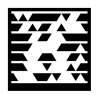 соответствие транспортного средства, которое предполагается использовать для оказания услуг по перевозке пассажиров и багажа легковыми такси, требованиям, установленным Федеральным законом от 21.04.2011 № 69-ФЗ  «О внесении изменений в отдельные законодательные акты Российской Федерации» и Законом Республики Татарстан от 10.10.2011 № 77-ЗРТ «О перевозках пассажиров и багажа легковыми такси на территории Республики Татарстан»; согласие на обработку персональных данных в соответствии с Федеральным законом от 27.07.2006 № 152-ФЗ «О персональных данных». Адрес tag-кода: Портал государственных и муниципальных услуг Республики Татарстан (http://uslugi.tatar.ru/)Для просмотра информации скачайте бесплатное приложение для телефона, запустите установленное приложение Tag Reader, сканируйте код камерой телефона.*Заполняется в случае, если плата за пользование легковым такси определяется в соответствии с показаниями таксометра на основании установленных тарифов исходя из фактического расстояния перевозки и (или) фактического времени пользования легковым такси.»;ЗАЯВЛЕНИЕПрошу выдать разрешение на осуществление деятельности по перевозке пассажиров и багажа легковыми такси на территории Республики Татарстан________________________________________________________________________________________фамилия, имя, (в случае, если имеется) отчество индивидуального предпринимателя_______________________________________________________________________________________адрес регистрации по месту жительства индивидуального предпринимателя_______________________________________________________________________________________данные документа, удостоверяющего личность индивидуального предпринимателя (серия, номер)_______________________________________________________________________________________(кем и когда выдан)Государственный регистрационный номер записи о государственной регистрации индивидуального предпринимателя и данные документа, подтверждающего факт внесения сведений об индивидуальном предпринимателе в единый государственный реестр индивидуальных предпринимателейОГРН:______________________________________     Серия__________Номер____________________________________________________________________________________________________________________наименование и адрес местонахождения органа, осуществившего государственную регистрациюИдентификационный номер налогоплательщика и данные документа о постановке на учет налогоплательщика в налоговом органеИНН_______________________________________    Серия____________Номер______________________________________________________                                 __________________________________________________                           телефон                                                                   адрес электронной почты (в случае, если имеется)Приложение: Сведения о транспортных средствах на _______л.__________________________                                                                  _________________________________                              Дата                                                                                                                ПодписьЗаявитель своей подписью подтверждает: достоверность представленных сведений;соответствие транспортного средства, которое предполагается использовать для оказания услуг по перевозке пассажиров и багажа легковыми такси, требованиям, установленным Федеральным законом от 21.04.2011 № 69-ФЗ  «О внесении изменений в отдельные законодательные акты Российской Федерации» и Законом Республики Татарстан от 10.10.2011 № 77-ЗРТ «О перевозках пассажиров и багажа легковыми такси на территории Республики Татарстан»; согласие на обработку персональных данных в соответствии с Федеральным законом от 27.07.2006 № 152-ФЗ      «О персональных данных». Адрес tag-кода: Портал государственных и муниципальных услуг Республики Татарстан (http://uslugi.tatar.ru/)Для просмотра информации скачайте бесплатное приложение для телефона, запустите установленное приложение Tag Reader, сканируйте код камерой телефона.*Заполняется в случае, если плата за пользование легковым такси определяется в соответствии с показаниями таксометра на основании установленных тарифов исходя из фактического расстояния перевозки и (или) фактического времени пользования»;Заявитель своей подписью подтверждает: достоверность представленных сведений;соответствие транспортного средства, которое предполагается использовать для оказания услуг по перевозке пассажиров и багажа легковыми такси, требованиям, установленным Федеральным законом от 21.04.2011 № 69-ФЗ  «О внесении изменений в отдельные законодательные акты Российской Федерации» и Законом Республики Татарстан от 10.10.2011 № 77-ЗРТ «О перевозках пассажиров и багажа легковыми такси на территории Республики Татарстан»; согласие на обработку персональных данных в соответствии с Федеральным законом от 27.07.2006 № 152-ФЗ           «О персональных данных». Адрес tag-кода: Портал государственных и муниципальных услуг Республики Татарстан (http://uslugi.tatar.ru/)Для просмотра информации скачайте бесплатное приложение для телефона, запустите установленное приложение Tag Reader, сканируйте код камерой телефона.Заявитель своей подписью подтверждает: достоверность представленных сведений;соответствие транспортного средства, которое предполагается использовать для оказания услуг по перевозке пассажиров и багажа легковыми такси, требованиям, установленным Федеральным законом от 21.04.2011 № 69-ФЗ  «О внесении изменений в отдельные законодательные акты Российской Федерации» и Законом Республики Татарстан от 10.10.2011 № 77-ЗРТ «О перевозках пассажиров и багажа легковыми такси на территории Республики Татарстан»; согласие на обработку персональных данных в соответствии с Федеральным законом от 27.07.2006 № 152-ФЗ «О персональных данных». Адрес tag-кода: Портал государственных и муниципальных услуг Республики Татарстан (http://uslugi.tatar.ru/)Для просмотра информации скачайте бесплатное приложение для телефона, запустите установленное приложение Tag Reader, сканируйте код камерой телефона.Приложение № 5к приказу Министерства транспорта и дорожного хозяйства Республики Татарстан от______________ г. №_______«Приложение № 6 Форма (для юридических лиц) (Утв. Постановлением Кабинета Министров РТ от 06.12.2011 № 999)ЗАЯВЛЕНИЕо переоформлении разрешения на осуществление деятельности по перевозке пассажиров и багажа легковыми такси на территории Республики ТатарстанПрошу переоформить разрешение на осуществление деятельности по перевозке пассажиров и багажа легковыми такси на территории Республики Татарстан в связи с:изменением государственного регистрационного знака транспортного средства, используемого в качестве легкового такси; изменением наименования юридического лица, места его нахождения; реорганизацией юридического лица.(нужное подчеркнуть)Заявитель своей подписью подтверждает: достоверность представленных сведений;соответствие транспортного средства, которое предполагается использовать для оказания услуг по перевозке пассажиров и багажа легковыми такси, требованиям, установленным Федеральным законом от 21.04.2011 № 69-ФЗ  «О внесении изменений в отдельные законодательные акты Российской Федерации» и Законом Республики Татарстан от 10.10.2011 № 77-ЗРТ «О перевозках пассажиров и багажа легковыми такси на территории Республики Татарстан»; согласие на обработку персональных данных в соответствии с Федеральным законом от 27.07.2006 № 152-ФЗ         «О персональных данных». Адрес tag-кода: Портал государственных и муниципальных услуг Республики Татарстан (http://uslugi.tatar.ru/)Для просмотра информации скачайте бесплатное приложение для телефона, запустите установленное приложение Tag Reader, сканируйте код камерой телефона.*- заполняется в случае, смены государственного регистрационного номера транспортного средства»;  «Приложение № 6к приказу Министерства транспорта и дорожного хозяйства Республики Татарстан от______________ г. №_______«Приложение № 7 Форма (для индивидуальных предпринимателей)(Утв. Постановлением Кабинета Министров РТ от 06.12.2011 № 999)ЗАЯВЛЕНИЕо переоформлении разрешения на осуществление деятельности по перевозке пассажиров и багажа легковыми такси на территории Республики ТатарстанПрошу переоформить разрешение на осуществление деятельности по перевозке пассажиров и багажа легковыми такси на территории Республики Татарстан в связи с:изменением государственного регистрационного знака транспортного средства, используемого в качестве легкового такси; изменением фамилии, имени и отчества индивидуального предпринимателя, места его жительства, данных документа, удостоверяющего его личность. (нужное подчеркнуть)Заявитель своей подписью подтверждает: достоверность представленных сведений;соответствие транспортного средства, которое предполагается использовать для оказания услуг по перевозке пассажиров и багажа легковыми такси, требованиям, установленным Федеральным законом от 21.04.2011 № 69-ФЗ  «О внесении изменений в отдельные законодательные акты Российской Федерации» и Законом Республики Татарстан от 10.10.2011 № 77-ЗРТ «О перевозках пассажиров и багажа легковыми такси на территории Республики Татарстан»; согласие на обработку персональных данных в соответствии с Федеральным законом от 27.07.2006 № 152-ФЗ         «О персональных данных». Адрес tag-кода: Портал государственных и муниципальных услуг Республики Татарстан (http://uslugi.tatar.ru/)Для просмотра информации скачайте бесплатное приложение для телефона, запустите установленное приложение Tag Reader, сканируйте код камерой телефона.*- заполняется в случае, смены государственного регистрационного номера транспортного средства»;  Приложение № 7к приказу Министерства транспорта и дорожного хозяйства Республики Татарстан от______________ г. №_______«Приложение №8к  Административному регламенту предоставления государственной услуги по выдаче разрешения на осуществление деятельности по  перевозке пассажиров и  багажа легковыми такси на  территории Республики ТатарстанПриложение № 8к приказу Министерства транспорта и дорожного хозяйства Республики Татарстан от______________ г. №_______«Приложение №9к  Административному регламенту предоставления государственной услуги по выдаче разрешения на осуществление деятельности по  перевозке пассажиров и  багажа легковыми такси на  территории Республики ТатарстанБлок-схема последовательности действий по предоставлению государственной услуги (выдача разрешения на осуществление деятельности по перевозке пассажиров и багажа легковыми такси на территории Республики Татарстан)Приложение № 9к приказу Министерства транспорта и дорожного хозяйства Республики Татарстан от______________ г. №_______ «Приложение № 10 Форма (Утв. Постановлением Кабинета Министров РТ от 06.12.2011 № 999)В Министерство транспорта и дорожного хозяйства Республики Татарстан                             _____________________________________(наименование организации)____________________________________                                (ФИО руководителя) ______________________________________(ФИО представителя организации)____________________________________(Контактный номер телефона)ЗАЯВЛЕНИЕоб исправлении технической ошибки    Сообщаю  об ошибке, допущенной при выдаче разрешения на осуществление деятельности по перевозке пассажиров и багажа легковыми такси на территории Республики Татарстан.    В разрешении №__________ (бланк №________ ) указано: _________________________________________________________________________________________    Правильные сведения: __________________________________________________________________________________________________________________________    Прошу  исправить допущенную техническую ошибку и внести соответствующиеизменения в документ, являющийся результатом государственной услуги.Прилагаю следующие документы:    1.    2.________________     __________________          (____________________________).                 (дата)                                        (подпись)                                                     (расшифровка подписи)»;Приложение № 10к приказу Министерства транспорта и дорожного хозяйства Республики Татарстан от______________ г. №_______«Приложение № 11 Форма (Утв. Постановлением Кабинета Министров РТ от 06.12.2011 № 999)В Министерство транспорта и дорожного хозяйства Республики Татарстан от__________________________________________________________в лице ______________________________________________________телефон_______________________ЗАЯВЛЕНИЕПрошу Вас досрочно прекратить действие следующего(их) разрешения(ий)Руководитель юридического лица/Индивидуальный предприниматель/Собственник транспортного средства           ______________________________                  (подпись, расшифровка подписи, дата)»;Приложение № 11к приказу Министерства транспорта и дорожного хозяйства Республики Татарстан от______________ г. №_______«Приложение (справочное)к  Административному регламенту предоставления государственной услуги по выдаче разрешения на осуществление деятельности по  перевозке пассажиров и  багажа легковыми такси на  территории Республики ТатарстанРеквизиты должностных лиц, ответственных за предоставление государственной услуги  по выдаче разрешения на осуществление деятельности по  перевозке пассажиров и  багажа легковыми такси на  территории Республики Татарстан и осуществляющих контроль
ее предоставленияМинистерство транспорта и дорожного хозяйства Республики ТатарстанАппарат Кабинета Министров Республики Татарстан«2.3. Описание результата предоставления государственной  услуги1. Разрешение на осуществление деятельности по перевозке пассажиров и багажа легковыми такси на территории Республики Татарстан.2. Дубликат разрешения.3. Переоформленное разрешение.4. Досрочное прекращение действия разрешения.Разрешение выдается на каждое транспортное средство, используемое в качестве легкового такси сроком на  5 (пять) лет.Разрешение оформляется на бланке Министерства по форме, согласно Приложению № 3. Дубликат разрешения оформляется на бланке разрешения с пометками «дубликат» и «оригинал разрешения признается недействительным».ст.9 Федерального закона №69-ФЗ;ст. 3 Закона РТ №77-ЗРТ;п.п. 1.4., 1.6., 3.3. Порядка2.4. Срок предоставления государственной услуги, в том числе с учетом необходимости обращения в организации, участвующие в предоставлении государственной услуги, срок приостановления предоставления государственной услуги в случае, если возможность приостановления предусмотрена законодательством Российской ФедерацииВыдача разрешения осуществляется в течение четырех дней с момента регистрации заявления.Переоформление разрешения осуществляется в течение четырех дней с момента регистрации заявления.Выдача дубликата разрешения осуществляется в течение четырех дней с момента регистрации заявления.Досрочное прекращение действия разрешения осуществляется в течение трех дней с момента регистрации заявления.Приостановление срока предоставления государственной услуги не предусмотрено.ст.9 Федерального закона №69-ФЗпостановление КМ РТ №880п.п. 1.6., 2.5., 3.1., 3.4., 4.3., 5.7., 5.8., 5.11. Порядка»«2.6. Исчерпывающий перечень документов, необходимых в соответствии с нормативными правовыми актами для предоставления государственной услуги, которые находятся в распоряжении государственных органов, органов местного самоуправления и иных организаций и которые заявитель вправе представить, а также способы их получения заявителями, в том числе в электронной форме, порядок их представления; государственный орган, орган местного самоуправления либо организация, в распоряжении которых находятся данные документы Получаются в рамках межведомственного взаимодействия:1. Сведения из Единого государственного реестра юридических лиц (в Единой Системе Межведомственного Электронного Взаимодействия Федеральной налоговой службы России).2. Сведения из Единого государственного реестра индивидуальных предпринимателей (в Единой Системе Межведомственного Электронного Взаимодействия Федеральной налоговой службы России).3. Сведения о поступлении денежных средств, подтверждающие оплату государственной пошлины за предоставление государственной услуги (в Управлении Федерального казначейства по Республике Татарстан).Способы получения и порядок предоставления документов, которые заявитель должен представить, определены пунктом 2.5. настоящего Регламента.Запрещается требовать от заявителя вышеперечисленные документы, находящиеся в распоряжении государственных органов, органов местного самоуправления и иных организаций. Федеральный закон №210-ФЗ;постановление КМ РТ № 8802.8. Исчерпывающий перечень оснований для отказа в приеме документов, необходимых для предоставления государственной услуги1. Обращение за предоставлением государственной услуги лица, не указанного в пунктах 1.2 настоящего Регламента.2. Подача заявления, не соответствующего  форме, предусмотренной настоящим Регламентом.3. Отсутствие требуемых сведений в документах, представляемых заявителем.4. Подача неполного комплекта документов, указанных в пункте 2.5 настоящего Регламента.5. Не соответствие транспортных средств, заявляемых для получения разрешения на осуществление деятельности по перевозке пассажиров и багажа легковыми такси на территории Республики Татарстан техническим требованиям, установленным законодательством.6. Подача неправильно оформленного заявления.7. Подача заявления неуполномоченным юридическим лицом или индивидуальным предпринимателем лицом.ст.9 Федерального закона №69-ФЗ; Закон Республики Татарстан № 77-ЗРТ; п.п. 1.6., 2.5 Порядка2.9. Исчерпывающий перечень оснований для приостановления или отказа в предоставлении государственной услугиОснованием для отказа в выдаче и переоформлении разрешения является предоставление заявителем недостоверных сведений;Основанием для отказа в досрочном прекращении действия разрешения является:подача заявления индивидуальным предпринимателем или юридическим лицом, не получавшим указанное разрешение;неполучение изготовленного разрешения.Оснований для приостановления предоставления государственной услуги не установлено.ст.9 Федерального закона №69-ФЗ; Закон Республики Татарстан №77-ЗРТ; п.п. 1.6., 3.6 Порядка2.11. Порядок, размер и основания взимания платы за предоставление услуг, которые являются необходимыми и обязательными для предоставления государственной услуги, включая информацию о методике расчета размера такой платыПредоставление необходимых и обязательных услуг не требуется 2.13. Срок регистрации запроса заявителя о предоставлении государственной  услуги, в том числе в электронной формеВ течение одного рабочего дня со дня поступления заявления в Министерство»«2.15. Требования к помещениям, в которых предоставляется государственная услуга, к месту ожидания и приема заявителей, в том числе к обеспечению доступности для инвалидов указанных объектов в соответствии с законодательством Российской Федерации о социальной защите инвалидов, размещению и оформлению визуальной, текстовой и мультимедийной информации о порядке предоставления таких услугПрисутственное место оборудовано:системой кондиционирования воздуха;противопожарной системой и системой пожаротушения;необходимой мебелью для оформления документов; информационными стендами;информационным киоском, подключенным к Государственной интегрированной системе телекоммуникаций Республики Татарстан.Обеспечивается беспрепятственный доступ инвалидов к месту предоставления государственной услуги (доступный вход-выход в помещения и перемещение в их пределах).Визуальная, текстовая и мультимедийная информация о порядке предоставления государственной услуги размещается в удобных для заявителей местах, в том числе с учетом ограниченных возможностей инвалидов.постановление КМ РТ №8802.16. Показатели доступности и качества государственной услуги, в том числе количество взаимодействий заявителя с должностными лицами при предоставлении государственной услуги и их продолжительность, возможность получения государственной услуги в многофункциональном центре предоставления государственных и муниципальных услуг, в удаленных рабочих местах многофункционального центра предоставления государственных и муниципальных услуг, возможность получения информации о ходе предоставления государственной услуги, в том числе с использованием информационно-коммуникационных технологийПоказателями доступности предоставления государственной услуги являются:расположенность Министерства в зоне доступа общественного транспорта;наличие необходимого количества специалистов для оказания государственной услуги;возможность подачи заявлений в электронном виде;заявитель имеет возможность подать заявление в районных пунктах, указанных в приложении №8;оказание помощи инвалидам в преодолении барьеров, мешающих получению ими услуг наравне с другими лицами. Показателями качества предоставления государственной услуги являются:количество взаимодействий заявителя с должностными лицами при предоставлении государственной услуги и их продолжительность;соблюдение сроков приема и рассмотрения документов;соблюдение срока получения результата государственной услуги;наличие прецедентов (обоснованных жалоб) на нарушение Административного регламента, совершенных государственными служащими (отношение числа прецедентов, жалоб к общему числу должностных лиц Министерства, участвующих в предоставлении услуги).Количество взаимодействий заявителя со специалистами Министерства:при подаче заявления и документов, необходимых для предоставления государственной услуги, и получении результата государственной услуги непосредственно - не более двух (без учета консультаций);при направлении заявления и документов по почте - не более одного (без учета консультаций);при подаче заявления через Портал – не более одного (без учета консультаций).Продолжительность взаимодействия с заявителем - не более 15 минут.Государственная услуга через многофункциональный центр, удаленные рабочие места не предоставляется.Информация о ходе предоставления государственной услуги может быть получена заявителем в личном кабинете на Портале государственных и муниципальных услуг Республики Татарстанпостановление КМ РТ №880»;«Приложение № 1 Форма (для юридических лиц) (Утв. Постановлением Кабинета Министров РТ от 06.12.2011 № 999)о выдаче разрешения на осуществление деятельности по перевозке пассажиров и багажа легковыми такси на территории Республики ТатарстанФорма (для юридических лиц)(Утв. Постановлением Кабинета Министров РТ от 06.12.2011 № 999)Форма (для юридических лиц)(Утв. Постановлением Кабинета Министров РТ от 06.12.2011 № 999)Форма (для юридических лиц)(Утв. Постановлением Кабинета Министров РТ от 06.12.2011 № 999)Форма (для юридических лиц)(Утв. Постановлением Кабинета Министров РТ от 06.12.2011 № 999)Сведения о транспортных средствахСведения о транспортных средствахСведения о транспортных средствахСведения о транспортных средствахСведения о транспортных средствахСведения о транспортных средствахСведения о транспортных средствахСведения о транспортных средствахСведения о транспортных средствах№ п/пМарка и модель транспортного средстваМарка и модель транспортного средстваГосударственный регистра-ционный знак транспорт-ного средстваГосударственный регистра-ционный знак транспорт-ного средстваГод выпуска и цвет транспортного средстваТип и серийный номер таксометра*(дата последней поверки) Тип и серийный номер таксометра*(дата последней поверки) Тип и серийный номер таксометра*(дата последней поверки) Документ, устанавливающий право владения/хозяйственного ведения/ пользования транспортным средством (свидетельство о регистрации транспортного средства/договор лизинга/ договор аренды)Реквизиты документов, устанавливающих право владения/хозяйственного ведения/пользования транспортным средством  Реквизиты документов, устанавливающих право владения/хозяйственного ведения/пользования транспортным средством  Приложение № 2к приказу Министерства транспорта и дорожного хозяйства Республики Татарстан от______________ г. №_______«Приложение № 2 Форма (для индивидуальных предпринимателей)(Утв. Постановлением Кабинета Министров РТ от 06.12.2011 № 999)о выдаче разрешения на осуществление деятельности по перевозке пассажиров и багажа легковыми такси на территории Республики ТатарстанФорма (для индивидуальных предпринимателей)(Утв. Постановлением Кабинета Министров РТ             от 06.12.2011 № 999Сведения о транспортных средствахСведения о транспортных средствахСведения о транспортных средствахСведения о транспортных средствахСведения о транспортных средствах№ п/пМарка и модель транспортного средстваГосударственный             регистра-ционный знак транспортного средстваГод выпуска и цвет транспортного средстваТип и серийный номер таксометра*(дата последней поверки) Документ, устанавливающий право владения/пользования транспортным средством (свидетельство о регистрации транспортного средства/договор лизинга/ договор аренды/ нотариально заверенная                    доверенность)Реквизиты документов, устанавливающих право владения/пользования транспортным средством  Приложение № 3к приказу Министерства транспорта и дорожного хозяйства Республики Татарстан от______________ г. №_______«Приложение № 4 Форма (для индивидуальных предпринимателей)(Утв. Постановлением Кабинета Министров РТ от 06.12.2011 № 999)ЗАЯВЛЕНИЕо выдаче дубликата разрешения на осуществление деятельности по перевозке пассажиров и багажа легковыми такси на территории Республики ТатарстанПрошу выдать дубликат разрешения для осуществления деятельности по перевозке пассажиров и багажа легковыми такси на территории Республики Татарстан в связи с: утратой разрешения;                                                                   порчей разрешения.(нужное подчеркнуть)Приложение № 3к приказу Министерства транспорта и дорожного хозяйства Республики Татарстан от______________ г. №_______«Приложение № 4 Форма (для индивидуальных предпринимателей)(Утв. Постановлением Кабинета Министров РТ от 06.12.2011 № 999)ЗАЯВЛЕНИЕо выдаче дубликата разрешения на осуществление деятельности по перевозке пассажиров и багажа легковыми такси на территории Республики ТатарстанПрошу выдать дубликат разрешения для осуществления деятельности по перевозке пассажиров и багажа легковыми такси на территории Республики Татарстан в связи с: утратой разрешения;                                                                   порчей разрешения.(нужное подчеркнуть)____________________________________________________________________________________________________________________________________________________________________________________________________________полное наименование юридического лица с указанием организационно-правовой формы ______________________________________________________________________________________________________полное наименование юридического лица с указанием организационно-правовой формы __________________________________________________________________________________________________________________________________________________________________________________________________________________________________________________________________________________________________________________сокращенное наименование юридического лица (в случае, если имеется)______________________________________________________________________________________________________сокращенное наименование юридического лица (в случае, если имеется)______________________________________________________________________________________________________фирменное наименованиефирменное наименование__________________________________________________________________________________________________________________________________________________________________________________________________________адрес местонахождения юридического лицаГосударственный регистрационный номер записи о создании юридического лица, данные документа, подтверждающего факт внесения сведений о юридическом лице в единый государственный реестр юридических лицОГРН:_________________________________________     Серия_______Номер_____________________________________________________________________________________________________________________________адрес местонахождения органа, осуществившего государственную регистрациюИдентификационный номер налогоплательщика и данные документа о постановке на учет налогоплательщика в налоговом органеИНН____________________________________________    Серия______Номер_______________________адрес местонахождения юридического лицаГосударственный регистрационный номер записи о создании юридического лица, данные документа, подтверждающего факт внесения сведений о юридическом лице в единый государственный реестр юридических лицОГРН:_________________________________________     Серия_______Номер_____________________________________________________________________________________________________________________________адрес местонахождения органа, осуществившего государственную регистрациюИдентификационный номер налогоплательщика и данные документа о постановке на учет налогоплательщика в налоговом органеИНН____________________________________________    Серия______Номер__________________________________________________________    _____________________________________________________                   телефон                                                                               адрес электронной почты (в случае, если имеется)                   телефон                                                                               адрес электронной почты (в случае, если имеется)___________________________________                             _________________________________________________________________________________________                             ______________________________________________________                     Дата                                                                                                            Подпись                     Дата                                                                                                            ПодписьФорма (для юридических лиц)(Утв. Постановлением Кабинета Министров РТ             от 06.12.2011 № 999Форма (для юридических лиц)(Утв. Постановлением Кабинета Министров РТ             от 06.12.2011 № 999Сведения о транспортных средствахСведения о транспортных средствахСведения о транспортных средствахСведения о транспортных средствахСведения о транспортных средствахСведения о транспортных средствахСведения о транспортных средствахСведения о транспортных средствах№ п/пМарка и модель транспортного средстваМарка и модель транспортного средстваГосударственный регистрационный знак транспортного средстваГосударственный регистрационный знак транспортного средстваГод выпуска и цвет транспортного средстваГод выпуска и цвет транспортного средстваГод выпуска и цвет транспортного средстваНомер и срок действияоригинала разрешения»;Приложение № 4к приказу Министерства транспорта и дорожного хозяйства Республики Татарстан от______________ г. №_______«Приложение № 5 Форма (для индивидуальных предпринимателей)(Утв. Постановлением Кабинета Министров РТ от 06.12.2011 № 999)ЗАЯВЛЕНИЕо выдаче дубликата разрешения на осуществление деятельности по перевозке пассажиров и багажа легковыми такси на территории Республики ТатарстанПрошу выдать дубликат разрешения для осуществления деятельности по перевозке пассажиров и багажа легковыми такси на территории Республики Татарстан в связи с: утратой разрешения;                                                                  порчей разрешения.              (нужное подчеркнуть)ЗАЯВЛЕНИЕо выдаче дубликата разрешения на осуществление деятельности по перевозке пассажиров и багажа легковыми такси на территории Республики ТатарстанПрошу выдать дубликат разрешения для осуществления деятельности по перевозке пассажиров и багажа легковыми такси на территории Республики Татарстан в связи с: утратой разрешения;                                                                  порчей разрешения.              (нужное подчеркнуть)_______________________________________________________________________________фамилия, имя, (в случае если имеется) отчество индивидуального предпринимателя_______________________________________________________________________________фамилия, имя, (в случае если имеется) отчество индивидуального предпринимателя________________________________________________________________________________________________________________________________________________________________________________________________________адрес регистрации по месту жительства индивидуального предпринимателя_______________________________________________________________________________данные документа, удостоверяющего личность индивидуального предпринимателя, (серия, номер)______________________________________________________________________________(кем и когда выдан)Государственный регистрационный номер записи о государственной регистрации индивидуального предпринимателя и данные документа, подтверждающего факт внесения сведений об индивидуальном предпринимателе в единый государственный реестр индивидуальных предпринимателейОГРН:_______________________________     Серия_____Номер________________________ ____________________________________________________________________________________________________адрес местонахождения органа, осуществившего государственную регистрациюИдентификационный номер налогоплательщика и данные документа о постановке на учет налогоплательщика в налоговом органеИНН_________________________________    Серия_____Номер________________________адрес регистрации по месту жительства индивидуального предпринимателя_______________________________________________________________________________данные документа, удостоверяющего личность индивидуального предпринимателя, (серия, номер)______________________________________________________________________________(кем и когда выдан)Государственный регистрационный номер записи о государственной регистрации индивидуального предпринимателя и данные документа, подтверждающего факт внесения сведений об индивидуальном предпринимателе в единый государственный реестр индивидуальных предпринимателейОГРН:_______________________________     Серия_____Номер________________________ ____________________________________________________________________________________________________адрес местонахождения органа, осуществившего государственную регистрациюИдентификационный номер налогоплательщика и данные документа о постановке на учет налогоплательщика в налоговом органеИНН_________________________________    Серия_____Номер________________________________________________________________________________________________________________                   телефон                                                                           адрес электронной почты (в случае, если имеется)                   телефон                                                                           адрес электронной почты (в случае, если имеется)___________________________________                             _____________________________________________________________________________________                             __________________________________________________                    Дата                                                                                                            Подпись                    Дата                                                                                                            ПодписьФорма (для индивидуальных предпринимателей)(Утв. Постановлением Кабинета Министров РТ             от 06.12.2011 № 999Форма (для индивидуальных предпринимателей)(Утв. Постановлением Кабинета Министров РТ             от 06.12.2011 № 999Сведения о транспортных средствахСведения о транспортных средствахСведения о транспортных средствахСведения о транспортных средствах№ п/пМарка и модель транспортного средстваГосударственный             регистрационный знак транспортного средстваГод выпуска и цвет транспортного средстваНомер и срок действияоригинала разрешения»;____________________________________________________________________________________________________полное наименование юридического лица с указанием организационно-правовой формы________________________________________________________________________________________________________________________________________________________________________________________________________сокращенное наименование юридического лица (в случае, если имеется)____________________________________________________________________________________________________фирменное наименование____________________________________________________________________________________________________адрес местонахождения юридического лицаГосударственный регистрационный номер записи о создании юридического лица, данные документа, подтверждающего факт внесения сведений о юридическом лице в единый государственный реестр юридических лицОГРН:__________________________________________     Серия_______Номер___________________________________________________________________________________________________________________________адрес местонахождения органа, осуществившего государственную регистрациюИдентификационный номер налогоплательщика и данные документа о постановке на учет налогоплательщика в налоговом органеИНН____________________________________________   Серия______Номер____________________________________________________________________________________________________________________________Новые сведения, являющиеся причиной переоформления заявления___________________________________________________________________________________________________________________________________________                          ____________________________________________________                       телефон                                                                               адрес электронной почты (в случае, если имеется)____________________________________                            __________________________________________________                     Дата                                                                                                           ПодписьФорма (для юридических лиц)(Утв. Постановлением Кабинета Министров РТ             от 06.12.2011 № 999Форма (для юридических лиц)(Утв. Постановлением Кабинета Министров РТ             от 06.12.2011 № 999Сведения о транспортных средствахСведения о транспортных средствахСведения о транспортных средствахСведения о транспортных средствах№ п/пМарка и модель транспортного средстваГосударственный  регистрационный знак транспортного средстваПредыдущий государственный регистрационный знак транспортного средства*______________________________________________________________________________фамилия, имя, (в случае, если имеется) отчество индивидуального предпринимателя____________________________________________________________________________________________________адрес регистрации по месту жительства индивидуального предпринимателя______________________________________________________________________________данные документа, удостоверяющего личность индивидуального предпринимателя (серия, номер)______________________________________________________________________________(кем и когда выдан)Государственный регистрационный номер записи о государственной регистрации индивидуального предпринимателя и данные документа, подтверждающего факт внесения сведений об индивидуальном предпринимателе в единый государственный реестр индивидуальных предпринимателейОГРН:_______________________________     Серия________Номер_________________________________________________________________________________________________________________________адрес местонахождения органа, осуществившего государственную регистрациюИдентификационный номер налогоплательщика и данные документа о постановке на учет налогоплательщика в налоговом органеИНН_________________________________    Серия______Номер___________________________________________________________________________________________________________________________Новые сведения, являющиеся причиной переоформления заявления_________________________________________________________________________________________________________________________________________                          ____________________________________________________                       телефон                                                                               адрес электронной почты  (в случае, если имеется)____________________________________                            __________________________________________________                    Дата                                                                                                           ПодписьФорма (для индивидуальных предпринимателей)(Утв. Постановлением Кабинета Министров РТ             от 06.12.2011 № 999Форма (для индивидуальных предпринимателей)(Утв. Постановлением Кабинета Министров РТ             от 06.12.2011 № 999Сведения о транспортных средствахСведения о транспортных средствахСведения о транспортных средствахСведения о транспортных средствах№ п/пМарка и модель транспортного средстваГосударственный  регистрационный знак транспортного средстваПредыдущий государственный регистрационный знак транспортного средства*Схема зонального распределения центров приема документов и выдачи разрешенийСхема зонального распределения центров приема документов и выдачи разрешенийСхема зонального распределения центров приема документов и выдачи разрешенийСхема зонального распределения центров приема документов и выдачи разрешенийСхема зонального распределения центров приема документов и выдачи разрешенийСхема зонального распределения центров приема документов и выдачи разрешенийНазвание экономической зоныПункт приема заявлений и выдачи разрешенийМуниципальные образования, входящие в экономическую зонуТелефонАдресГрафик работыКазанская агломерацияКазаньг.Казань(843) 291-90-22, 291-91-14          Ершова, 31А, каб 206вт, пт 8.30-12.00 Казанская агломерацияКазаньВерхнеуслонский(843) 291-90-22, 291-91-14          Ершова, 31А, каб 206вт, пт 8.30-12.00 Казанская агломерацияКазаньЛаишевский(843) 291-90-22, 291-91-14          Ершова, 31А, каб 206вт, пт 8.30-12.00 Казанская агломерацияКазаньПестречинский(843) 291-90-22, 291-91-14          Ершова, 31А, каб 206вт, пт 8.30-12.00 Казанская агломерацияЗеленодольскЗеленодольский(84371)4-84-77, 4-84-70Ленина, 38, каб 305пн-пт 8.00-17.00Казанская агломерацияЗеленодольскАтнинский(84371)4-84-77, 4-84-70Ленина, 38, каб 305пн-пт 8.00-17.00Казанская агломерацияЗеленодольскВысокогорский(84371)4-84-77, 4-84-70Ленина, 38, каб 305пн-пт 8.00-17.00Предволжская экономическая зонаБуинскАпастовский(84374)3-11-93Жореса, 110, каб 19пн-пт 8.00-17.00,                         обед 12.00-13.00Предволжская экономическая зонаБуинскБуинский(84374)3-11-93Жореса, 110, каб 19пн-пт 8.00-17.00,                         обед 12.00-13.00Предволжская экономическая зонаБуинскДрожжановский(84374)3-11-93Жореса, 110, каб 19пн-пт 8.00-17.00,                         обед 12.00-13.00Предволжская экономическая зонаБуинскКайбицкий(84374)3-11-93Жореса, 110, каб 19пн-пт 8.00-17.00,                         обед 12.00-13.00Предволжская экономическая зонаБуинскКамско-Устьинский(84374)3-11-93Жореса, 110, каб 19пн-пт 8.00-17.00,                         обед 12.00-13.00Предволжская экономическая зонаБуинскТетюшский(84374)3-11-93Жореса, 110, каб 19пн-пт 8.00-17.00,                         обед 12.00-13.00Предкамская экономическая зонаАрскАрский(84366)3-12-44, 3-17-44Советская площадь, 12, Отдел инфраструктурного развитияср 13.00-17.30, пт 13.00-17.30Предкамская экономическая зонаАрскБалтасинский(84366)3-12-44, 3-17-44Советская площадь, 12, Отдел инфраструктурного развитияср 13.00-17.30, пт 13.00-17.30Предкамская экономическая зонаАрскСабинский(84366)3-12-44, 3-17-44Советская площадь, 12, Отдел инфраструктурного развитияср 13.00-17.30, пт 13.00-17.30Предкамская экономическая зонаАрскТюлячинский(84366)3-12-44, 3-17-44Советская площадь, 12, Отдел инфраструктурного развитияср 13.00-17.30, пт 13.00-17.30Предкамская экономическая зонаМамадышКукморский(85563)3-28-82Джалиля, 23/33, каб 203 пн-пт 8.00-17.00,                         обед 12.00-13.00Предкамская экономическая зонаМамадышРыбно-Слободской(85563)3-28-82Джалиля, 23/33, каб 203 пн-пт 8.00-17.00,                         обед 12.00-13.00Предкамская экономическая зонаМамадышМамадышский(85563)3-28-82Джалиля, 23/33, каб 203 пн-пт 8.00-17.00,                         обед 12.00-13.00Закамская экономическая зонаЧистопольАксубаевский(84342)5-30-50, 5-13-38К. Маркса, 46, каб 21пн-пт 8.00-17.00,                         обед 12.00-13.00Закамская экономическая зонаЧистопольАлексеевский(84342)5-30-50, 5-13-38К. Маркса, 46, каб 21пн-пт 8.00-17.00,                         обед 12.00-13.00Закамская экономическая зонаЧистопольАлькеевский(84342)5-30-50, 5-13-38К. Маркса, 46, каб 21пн-пт 8.00-17.00,                         обед 12.00-13.00Закамская экономическая зонаЧистопольНовошешминский(84342)5-30-50, 5-13-38К. Маркса, 46, каб 21пн-пт 8.00-17.00,                         обед 12.00-13.00Закамская экономическая зонаЧистопольНурлатский(84342)5-30-50, 5-13-38К. Маркса, 46, каб 21пн-пт 8.00-17.00,                         обед 12.00-13.00Закамская экономическая зонаЧистопольСпасский(84342)5-30-50, 5-13-38К. Маркса, 46, каб 21пн-пт 8.00-17.00,                         обед 12.00-13.00Закамская экономическая зонаЧистопольЧистопольский(84342)5-30-50, 5-13-38К. Маркса, 46, каб 21пн-пт 8.00-17.00,                         обед 12.00-13.00Набережночелнинская агломерацияЕлабугаАгрызский(85557)3-81-16, Елабуга, пр. Мира, 12, каб 123пн-пт 8.00-12.00Набережночелнинская агломерацияЕлабугаМенделеевский(85557)3-81-16, Елабуга, пр. Мира, 12, каб 123пн-пт 8.00-12.00Набережночелнинская агломерацияЕлабугаЕлабужский(85557)3-81-16, Елабуга, пр. Мира, 12, каб 123пн-пт 8.00-12.00Набережночелнинская агломерацияЗаинскЗаинский(85558)3-07-19Крупской, 6, каб 73пн-пт 8.00-17.00Набережночелнинская агломерацияНижнекамскНижнекамский(8555)42-40-10Школьный бульвар, д.2а, 2 эт.пн-пт 8.00-17.00,                         обед 12.00-13.00Набережночелнинская агломерацияНабережные ЧелныМуслюмовский(8552)30-56-08Х. Туфана, 23, каб 217пн-пт 8.00-10.00 (прием заявления) пн-пт 15.00-16.30 (выдача разрешения)Набережночелнинская агломерацияНабережные ЧелныАктанышский(8552)30-56-08Х. Туфана, 23, каб 217пн-пт 8.00-10.00 (прием заявления) пн-пт 15.00-16.30 (выдача разрешения)Набережночелнинская агломерацияНабережные Челныг.Набережные Челны(8552)30-56-08Х. Туфана, 23, каб 217пн-пт 8.00-10.00 (прием заявления) пн-пт 15.00-16.30 (выдача разрешения)Набережночелнинская агломерацияНабережные ЧелныМензелинский(8552)30-56-08Х. Туфана, 23, каб 217пн-пт 8.00-10.00 (прием заявления) пн-пт 15.00-16.30 (выдача разрешения)Набережночелнинская агломерацияНабережные ЧелныТукаевский(8552)30-56-08Х. Туфана, 23, каб 217пн-пт 8.00-10.00 (прием заявления) пн-пт 15.00-16.30 (выдача разрешения)Юго-Восточная экономическая зонаАльметьевскАзнакаевский(8553)32-83-64, 45-38-33Ленина, 39, каб 204пн-пт 8.00-17.00,                         обед 12.00-13.15Юго-Восточная экономическая зонаАльметьевскАльметьевский(8553)32-83-64, 45-38-33Ленина, 39, каб 204пн-пт 8.00-17.00,                         обед 12.00-13.15Юго-Восточная экономическая зонаАльметьевскСармановский(8553)32-83-64, 45-38-33Ленина, 39, каб 204пн-пт 8.00-17.00,                         обед 12.00-13.15Юго-Восточная экономическая зонаАльметьевскЧеремшанский(8553)32-83-64, 45-38-33Ленина, 39, каб 204пн-пт 8.00-17.00,                         обед 12.00-13.15Юго-Восточная экономическая зонаБугульмаЛениногорский(85594)4-00-99, 4-40-99Гафиатуллина, 7, каб 102пн-пт 8.00-17.00 (прием заявлений)                                    вт 14.00-17.00, пт 8.00-12.00 (выдача разрешений)»;  Юго-Восточная экономическая зонаБугульмаБугульминский(85594)4-00-99, 4-40-99Гафиатуллина, 7, каб 102пн-пт 8.00-17.00 (прием заявлений)                                    вт 14.00-17.00, пт 8.00-12.00 (выдача разрешений)»;  Юго-Восточная экономическая зонаБугульмаБавлинский(85594)4-00-99, 4-40-99Гафиатуллина, 7, каб 102пн-пт 8.00-17.00 (прием заявлений)                                    вт 14.00-17.00, пт 8.00-12.00 (выдача разрешений)»;  Юго-Восточная экономическая зонаБугульмаЮтазинский(85594)4-00-99, 4-40-99Гафиатуллина, 7, каб 102пн-пт 8.00-17.00 (прием заявлений)                                    вт 14.00-17.00, пт 8.00-12.00 (выдача разрешений)»;  о досрочном прекращении действия разрешения на осуществление деятельности по перевозке пассажиров и багажа легковыми такси на территории Республики Татарстанп/пТранспортное средствоГосударственный регистрационный знакНомер разрешения12345678910Должность, ФИОТелефонЭлектронный адресМинистр Сафин Ленар Ринатович291-90-10Ministr.Priemnaya@tatar.ru Заместитель министраЕгоров Андрей Вячеславович291-90-13Priemnaya.02@tatar.ru Начальник Управления транспорта Сидоров Алексей Васильевич291-91-12Aleksey.Sidorov@tatar.ru Должность, ФИОТелефонЭлектронный адресОтдел по работе с обращениями граждан264-77-01enter@kabmin.tatarstan.ru».